OFFICIAL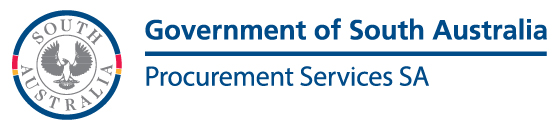 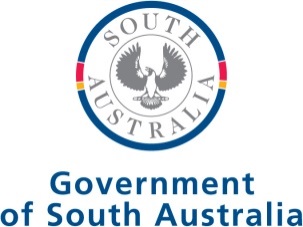 REQUEST FOR INFORMATION<Insert Procurement Title>Table of Contents1.	Disclaimer	42.	Introduction	42.1.	Background	42.2.	Purpose	42.3.	An Opportunity to Contribute and Shape	42.4.	Confidential	42.5.	Public Authority’s Contact Person	42.6.	Lodgement	53.	Scope	54.	Response Section	55.	Participant Details	55.1.	Participant’s contact person	66.	Response Schedule/Specific Information Requested	6DisclaimerThis Request for Information does not create any representation, either express or implied, that:any invitation or procurement process will proceed; or if an invitation or procurement process does proceed, that the Participant’s offer or other form of application (if any) will be given any preference or special consideration. Participants are required to follow any invitation or procurement process that may take place. This Request for Information does not indicate a commitment to any particular course of action. IntroductionBackgroundThe Public Authority is seeking information …..the industry being approached why this information is being sought any other information re background PurposeThis Request for Information is an information gathering process in which the Public Authority seeks to collect information and opinions from [insert industry / field / profession]. This Request for Information and the responses provided may be used as a precursor to a procurement process.Insights may relate to a range of issues such as:Insert specific issuesAn  to Contribute and ShapeThe Public Authority views this Request for Information as an opportunity for Participants, including suppliers and parties within the [industry / field / profession], to contribute information based on their knowledge and experience. The Public Authority encourages participation, acknowledging that participation is completely voluntary. You may choose to answer all or some of the questions.ConfidentialThe Public Authority will treat all responses confidentially.Participants are strongly advised to NOT include any information in their responses that might be considered business sensitive, proprietary, or otherwise confidential. If, however, a Participant chooses to submit business sensitive, proprietary, or otherwise confidential information, it must be clearly marked as such in the response.Public Authority’s Contact Person[Public Authority to update as appropriate]The Public Authority contact person for this Request for Information is: LodgementPlease return completed responses by [insert date] at the latest. Earlier responses are welcomed.Please submit responses to: [email]Ensure:RFI appears in the subject line of the email.Your submission is zipped and virus checked prior to submission. Scope[Insert description of project and outcomes sought. Be specific to avoid unnecessary clarifications with Participants. Provide supporting materials (reports, diagrams, drawings) if helpful]Response SectionUse sections 5 and 6 to provide information and to assist You in participating.Your answers may include as much or as little detail as You feel is necessary. Additional information on matters or issues not raised by the Public Authority is also welcomed. participant Detailsparticipant’s contact personResponse Schedule/Specific Information RequestedProvide details of:Insert information sought from Participants. Be clear about the questions you are looking to have answered; for example:the main goods or services You provide key projects that You have delivered which may be relevant to a range of goods/services requested by the Public Authorityevidence that demonstrates Your technical ability, track record and experience, and capacity and resourcesavailability of goods and/or readiness to deliver servicesany further development work required before being available/ready to deliver goods and/or services or reasons for any delay or obstacle to availability/readiness to deliver goods and/or servicesalternative solution considerations or options to achieving the outcomeevidence of end-user and/or community needrelevant research findingsRequest for Information:  Response Form TemplatePublic Authority:Request for InformationPublic Authority Reference Number:Issue Date:Lodgement Closing Date:Name:Title:Public Authority:Phone:Email:Name of Participant:Address of Participant’s Registered Office:Address of Participant’s South Australian Office (if applicable):Participant’s Australian Business Number:Office Telephone:Office email:Website:Name:Title:Phone:Email: